Publicado en Sigüenza el 13/07/2018 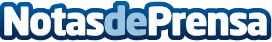 El XIII Ciclo de Conferencias de Archivo se dedicará a las pioneras de la aviaciónLo organizan el Archivo Histórico Provincial de Guadalajara, la Asociación de Amigos del Archivo Histórico Provincial de Guadalajara y el Ayuntamiento de Sigüenza, y consta de dos conferencias, con entrada libre, que tendrán lugar los días 18 y 19 de julio en el Centro Cultural El Torreón (20 horas)Datos de contacto:Ayuntamiento de SigüenzaNota de prensa publicada en: https://www.notasdeprensa.es/el-xiii-ciclo-de-conferencias-de-archivo-se Categorias: Historia Castilla La Mancha Patrimonio http://www.notasdeprensa.es